§612.  "Stop sale, use or removal" orderWhen the board has reasonable cause to believe a pesticide or device is being distributed, stored, transported or used in violation of any of the provisions of this subchapter or of any of the rules adopted pursuant to this subchapter, it may issue and serve a written "stop sale, use or removal" order upon the owner or custodian of that pesticide or device. If the owner or custodian is not available for service of the order, the board may attach the order to the pesticide or device and notify the owner or custodian and the registrant. The pesticide or device may not be sold, used or removed until the provisions of this subchapter have been complied with and the pesticide or device has been released in writing under conditions specified by the board or the violation has been otherwise disposed of as provided in this subchapter by a court of competent jurisdiction. The issuance of such an order is not a licensing or an adjudicatory proceeding as defined by the Maine Administrative Procedure Act.  [PL 2005, c. 620, §12 (AMD).]SECTION HISTORYPL 1975, c. 382, §3 (NEW). PL 1977, c. 694, §65 (AMD). PL 1989, c. 878, §E11 (AMD). PL 2005, c. 620, §12 (AMD). The State of Maine claims a copyright in its codified statutes. If you intend to republish this material, we require that you include the following disclaimer in your publication:All copyrights and other rights to statutory text are reserved by the State of Maine. The text included in this publication reflects changes made through the First Regular and First Special Session of the 131st Maine Legislature and is current through November 1, 2023
                    . The text is subject to change without notice. It is a version that has not been officially certified by the Secretary of State. Refer to the Maine Revised Statutes Annotated and supplements for certified text.
                The Office of the Revisor of Statutes also requests that you send us one copy of any statutory publication you may produce. Our goal is not to restrict publishing activity, but to keep track of who is publishing what, to identify any needless duplication and to preserve the State's copyright rights.PLEASE NOTE: The Revisor's Office cannot perform research for or provide legal advice or interpretation of Maine law to the public. If you need legal assistance, please contact a qualified attorney.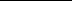 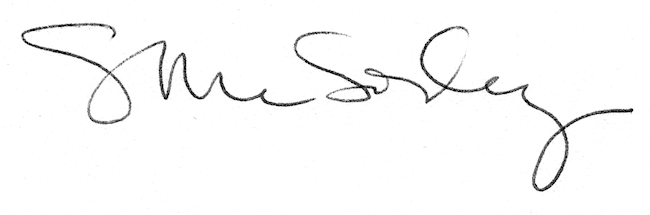 